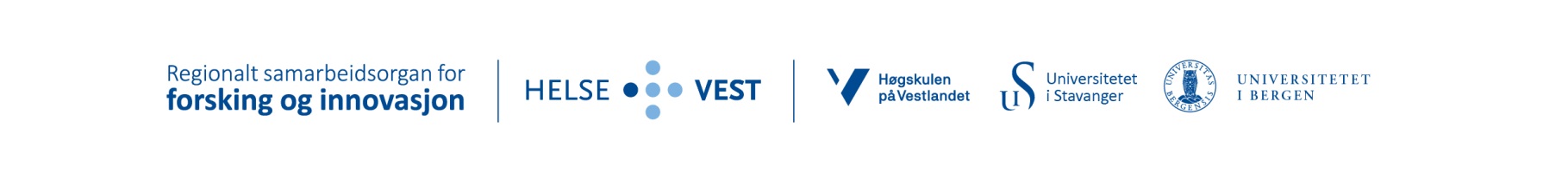 Søknadsskjema – tilleggsfinansiering av større prosjekt/satsingar/senter finansiert av Noregs forskingsråd Helse Vest vil stimulere til at det blir etablert store prosjekt/satsingar/senter finansiert av Forskingsrådet i helseføretaka i regionen og i dei private, ideelle institusjonane som har avtale med Helse Vest. Informasjon om rekneskapsført beløp skal leggjast inn i søknadsskjemaet og godkjennast av rekneskapssjef og fagdirektør / forskingssjef i helseføretaket / institusjonen. Tildeling av tilleggsfinansiering kan først skje når årsrekneskapet er avslutta og tek utgangpunkt i rekneskapsførte (innbetalte) midlar i helseføretaket / den private, ideelle institusjonen. Midlar som er utbetalt til andre institusjonar i lys av at helseføretaket er leiar av senteret / satsinga må trekkjast frå. Ved eventuell negativ rapportering til NIFU, kan tildelinga frå Helse Vest bli justert ved eit seinare tildelingsår. Andre store prosjekt / satsingar / senter som KG-Jebsen og liknande kan ikkje søkje om tilleggsfinansiering. Sjå meir informasjon i retningslinjene for tiltaket.Innsending av søknadsskjema:Midlane vert tildelt etter årleg søknad frå institusjonen (helseføretak/privat, ideell institusjon). Det skal sendast inn eitt skjema per institusjon med oversikt over alle NFR-prosjekt/satsingar/senter det blir søkt om tilleggsfinansiering for. Søknadsskjemaet må vere signert av rekneskapssjef og fagdirektør/forskingssjef i føretaket/institusjonen. Ferdig utfylt skjema skal sendast per e-post til forskning@helse-vest.no innan 1. juni året etter at midlane er rekneskapsført i helseføretaket. Det kan ikkje søkjast om tilleggsfinansiering for fleire år i gongen. Midlane vert tildelt søkarinstitusjon v/lokal prosjektansvarleg for institusjonen sin del av prosjektet (enten som partnar eller leiande institusjon), og skal handterast og rekneskapsførast i eit helseføretak i regionen eller i ein privat, ideell institusjon med avtale med Helse Vest. Namn på helseføretak/institusjon:Rekneskapsår:Namn fag/forskingsdirektør ved søkjarinstitusjon:Namn rekneskapssjef ved søkjarinstitusjon:Signatur/dato:Signatur/dato:Prosjektnummer frå NFRHelseføretaket/institusjonen si rolle i prosjektetNamn og e-post på lokal prosjektansvarleg (prosjektansvarleg ved helseføretaket/institusjonen)Namn på koordinerande/leiande institusjon for prosjektetAngje kva program/utlysing NFR-midlane er tildelt fråNamn på institusjonen/helseføretaket sin controller for NFR-tildelingaRekneskapsført beløp for NFR-tildelinga (NOK)